ΣΕΜΙΝΑΡΙΟ ΠΙΣΤΟΠΟΙΗΣΗΣ ΓΙΑ ΜΗ ΑΞΙΟΛΟΓΗΜΕΝΟΥΣ ΔΙΑΙΤΗΤΕΣ, ΒΟΗΘΟΥΣ ΚΑΙ ΠΑΡΑΤΗΡΗΤΕΣ 2018-2019ΩΡΑΡΙΟΠΡΟΓΡΑΜΜΑ08:00-09:00ΠΡΟΣΕΛΕΥΣΗ-ΣΥΜΜΕΤΟΧΕΣ-ΑΙΤΗΣΕΙΣ-ΡΟΥΧΙΣΜΟΣΥπεύθυνος: Κος Ρηγόπουλος Ιωάνης09:00-09:15ΕΝΑΡΞΗ ΣΕΜΙΝΑΡΙΟΥΠρόεδρος Επιτροπής Διαιτησίας Κος Τριανταφύλλης Ανδρέας &Απερχόμενος Πρόεδρος Επιτροπής Διαιτησίας ΚοςΑνδριόπουλος09:15-09:40ΠΡΟΚΥΡΗΞΗ ΠΡΩΤΑΘΛΗΜΑΤΩΝ Ε.Π.Σ. ΑΧΑΪΑΣ -ΕΠΙΣΗΜΑΝΣΕΙΣ ΕΠΙΤΡΟΠΗΣ ΔΙΑΤΗΣΙΑΣΚοςΤηλιγάδας Σωτήριος09:40-10:00ΠΡΟΠΟΝΗΤΗΣ ΔΙΑΙΤΗΤΩΝΚος Λεβιδιώ της Κων/νος10:00-10:50ΕΝΗΜΕΡΩΣΗ ΓΙΑ ΠΡΩΤΕΣ ΒΟΗΘΕΙΕΣ ΣΤΟΝ ΑΓΩΝΙΣΤΙΚΟ ΧΩΡΟ ΑΠΟ ΤΟΝ ΕΛΛΗΝΙΚΟ  ΕΡΥΘΡΟ ΣΤΑΥΡΟ11:00-11:20ΑΛΛΑΓΕΣ ΚΑΝΟΝΩΝ ΠΑΙΧΝΙΔΙΟΥ 2018-19ΚοςΣταθόπουλος Γεώργιος11:20-11:45Η ΦΙΛΟΣΟΦΙΑ ΠΑΡΑΤΗΡΗΤΗ ΔΙΑΙΤΗΣΙΑΣ- ΣΧΕΣΗ ΠΑΡΑΤΗΡΗΤΗ- ΔΙΑΙΤΗΤΗΚος Λαγός Ανδρέας12:00-12:20ΣΧΕΣΗ ΔΙΑΙΤΗΤΗ-ΑΞΙΩΜΑΤΟΥΧΩΝ ΟΜΑΔΑΣΠΡΟΠΟΝΗΤΗΣ ΠΑΝΑΧΑΪΚΗΣΚοςΟφρυδόπουλος Σωκράτης12:30-13:00ΧΑΙΡΕΤΙΣΜΟΙ ΕΠΙΣΗΜΩΝ13:00-13:15ΑΠΟΝΟΜΗ ΠΤΥΧΙΩΝ ΣΤΗΝ ΣΧΟΛΗ 201713:15-13:30ΔΙΑΛΕΙΜΜΑ13:30-13:45ΟΔΗΓΙΕΣ ΓΙΑ ΓΡΑΠΤΕΣ ΕΞΕΤΑΣΕΙΣ-ΠΙΣΤΟΠΟΙΗΣΗΥπεύθυνοι Εξετάσεων : Κος Σταθόπουλος-Κος Ρηγόπουλος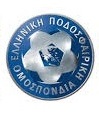 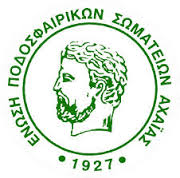 